附件2：21年广东党校公招教研岗面试群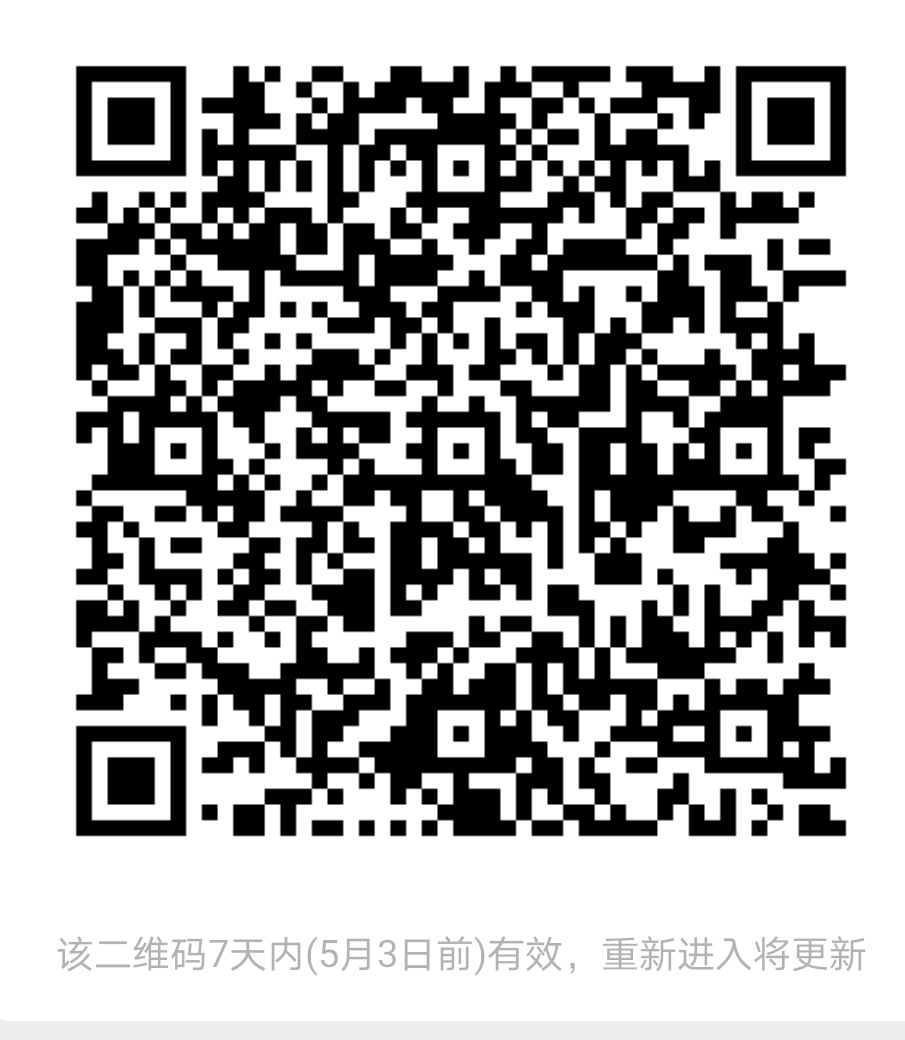 